Dear Alumnus,The Internal Quality Assurance Cell seeks your valuable feedback for enhancing the quality of education at Sembodai RV Engineering College.Name:Mobile number:Email id:Year of Study:Name of the programme studied:Present Designation and Work Profile:Frequency of this survey 		: YearlyResponsibility 				: 1. DQAC through Senior Advisor of last three batches					  2. Alumni Association Secretary, AGM (All 26th Jan)					  3. Dean, Alumni affairs Reporting				: IQAC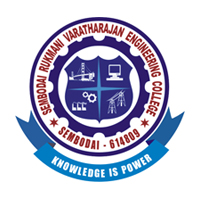 SEMBODAI RUKMANI VARATHARAJAN ENGINEERING COLLEGESembodai,Vedaranyam.IQAC Feedback Form/Satisfaction Survey for Alumni (On Curriculum, Courses, Teaching-Learning and Evaluation)Sl.No.AttributesStrongly agreeAgreeNeutralDisagreeNeed Improvement1The curriculum and syllabus content were appropriate for myplacement/highereducation 2The curriculum sufficient to meet needs of industry 3The courses that you have learnt in the college are useful for your current job / occupation 4The curriculum accommodates courses with experiential learning (hands-on / lab courses)5The institute-industry tie ups were useful for me6The institute/faculty helped me in placement/ higher education7The institute offers sufficient scholarships to merit students and deserving students8The learning ambience at the institute is good9The institute provides sufficient opportunity to participate in extracurricular activities10All the academic processes of the institute is transparent11The institute is student-centric in all its academic initiatives12Sufficient number of co-curricular activities were arranged during my study period13Student Teacher relation helped me in developing a good career14Mentor system (Advisory) system is highly efficient in mentoring the students15Any suggestions regarding curriculum/ course contents :16Any other suggestions/remarks: